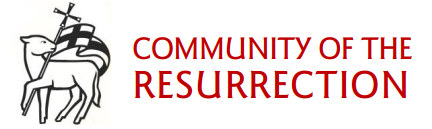 APPLICATION FORMPlease complete and email this form to:  community@mirfield.org.ukPlease type clearly using black font Calibri size 10, in order that this form can be photocopiedWhere did you hear about this vacancy? ________________________________ Please provide the names, organisations, job titles, addresses and phone numbers of two referees.  At least one should be your current or most recent employer.  Please indicate the capacity in which you know referees.1 May we approach this referee for a reference now?    YES/NO2 May we approach this referee for a reference now? YES/NOBeginning with your current or most recent employer and working backwards in chronological order, please give details of your career to date.I confirm that the information contained on this application form is, to the best of my knowledge, correct and accurate. I agree to the information being processed in accordance with the Data Protection Act.Signed : …………………………………(Please type your name) Dated : …………………………………..Application for the post of:12DatesDatesName and address of employerJob title and summary of dutiesReason for leavingFromToDatesDatesPlace of studyQualifications attainedFromToMembership of Professional Bodies (if applicable) Do you possess a car?        YES/NO                Do you possess a full driving licence?        YES/NODo you have a current DBS?   YES/NO    If Yes please indicate the level:-  Basic, Standard, EnhancedPlease give your reasons for applying for this post.  You should outline your interest in the post and describe your relevant skills and experience.  You should also use this space to tell us anything not covered elsewhere, which you feel is relevant.  Please check the job summary and role profile before completing this section.  You may use up to two sides of A4 but should not feel obliged to fill the space. Please continue overleafContinued from previous page 